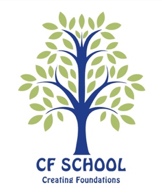 Uniform Policy Students are expected to wear CF School unform at all times in school and when participating in school activities. Students must wear trainers (any colour) for PE but whilst in school can wear trainers, flop flops or crocs. All uniform should be purchased from Lands’End: www.landsend.comClick on ‘school’, then ‘find your school’Our CF School number is: 900198227On PE days boys & girls must wear uniform chosen from ‘GYM UNIFORM’GYM UNIFORM choicesOn non-PE days boys & girls can choose uniform chosen from EITHER:‘GYM UNIFORM’ (above table) OR ‘UNIFORM’ (below table)Jacket choices are on page 2 UNIFORM choices JACKET choices Tops Bottoms Boys Monogrammed CF School short sleeve rapid dry polo shirt ORMonogrammed CF School short sleeve active gym T shirtMonogrammed CF School uniform active track pantsOR Monogrammed CF School uniform mesh athletic gym shortsGirls Monogrammed CF School short sleeve rapid dry polo shirt ORMonogrammed CF School short sleeve active gym T shirtMonogrammed CF School uniform active track pantsOR Monogrammed School uniform mesh athletic gym shortsTops  Bottoms Boys Monogrammed CF School short sleeve polo shirtORMonogrammed CF School short sleeve essential T shirtORMonogrammed CF School long sleeve essential T shirt School uniform boys chino Bermuda shortsGirls Monogrammed CF School short sleeve polo shirtORMonogrammed CF School short sleeve essential T shirtORMonogrammed CF School long sleeve essential T shirt School uniform girls stretch chino Bermuda shorts (Navy)OR School uniform girl’s active skort (Navy)Boys & Girls Monogrammed CF School uniform zip front hooded sweatshirt ORMonogrammed CF School uniform active track jacket 